………………………………………………………..Nazwisko i imię rodzica, opiekuna, opiekuna prawnego…………………………………………Adres…………………………………………PESEL uczniaRACHUNEKPrzedkładam rachunek za dowóz ucznia………………………………………………………...W okresie od ………………..…..do …………………………………. z miejsca zamieszkania do …………………………………………………………………………………………………………				Otwock, dnia…………………..Podpis rodzica/opiekuna/opiekuna prawnego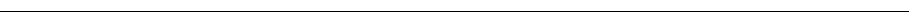 Potwierdzenie obecności ucznia w przedszkolu/szkole/placówce przez dyrektora szkoły/placówkiPotwierdzam liczbę ……….dni obecności w/w ucznia do placówki w miesiącu………………...20…..r.…………………………………. 				Otwock, dnia…………………..Podpis i pieczęć dyrektora/ osoby upoważnionej Rozliczenie ( wypełnia Oświata Miejska )(…………..-…………) * …………… * …………/100  = …………..(a – b )* c * d/100 = koszt gdzie:a –  liczba kilometrów przewozu drogami publicznymi z miejsca zamieszkania do przedszkola, oddziału przedszkolnego w szkole podstawowej, innej formy wychowania przedszkolnego, ośrodka rewalidacyjno-wychowawczego, szkoły podstawowej albo szkoły ponadpodstawowej, a także przewozu rodzica z tego miejsca do miejsca zamieszkania lub miejsca pracy, i z powrotem,b –  liczba kilometrów przewozu drogami publicznymi z miejsca zamieszkania rodzica do miejsca pracy i z powrotem, jeżeli nie wykonywałby przewozu, o którym mowa w lit. a,c –  średnia cena jednostki paliwa w danej gminie, właściwego dla danego pojazdu,d –  średnie zużycie paliwa w jednostkach na 100 kilometrów dla danego pojazdu według danych producenta pojazdu.Zatwierdzam do wypłaty kwotę ……………*………………=……..……………………..zł.							(ilość dni)( słownie ……………………………………………………………………………………... . )………………………………………			Otwock, dnia…………………..